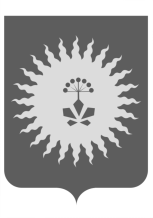 АДМИНИСТРАЦИЯ АНУЧИНСКОГО МУНИЦИПАЛЬНОГО ОКРУГА ПРИМОРСКОГО КРАЯ
П О С Т А Н О В Л Е Н И Е31.01.2022                                       с. Анучино                                   № 77-НПА         В соответствии с Федеральным законом от 27.07.2010 № 210-ФЗ «Об организации предоставления государственных и муниципальных услуг», Федеральным законом от 06.10.2003 № 131-ФЗ «Об общих принципах организации местного самоуправления в Российской Федерации», Уставом Анучинского муниципального округа Приморского края, в целях приведения нормативных правовых актов администрации Анучинского муниципального округа Приморского края в соответствии с действующим законодательством, администрация Анучинского муниципального округа Приморского края, администрация Анучинского муниципального округа Приморского краяПОСТАНОВЛЯЕТ:1. Утвердить административный регламент предоставления администрацией   Анучинского   муниципального    округа   муниципальной услуги «Предоставление имущества, находящегося в муниципальной собственности, за исключением земельных участков, в аренду, безвозмездное пользование», согласно приложению.2. Признать утратившим силу постановление администрации Анучинского муниципального района от 31.12.2013 № 656 «Об утверждении административного регламента предоставления администрацией Анучинского муниципального района муниципальной услуги «Предоставление  имущества, находящегося в муниципальной собственности, за исключением земельных участков, в аренду, безвозмездное пользование».3. Общему отделу администрации Анучинского муниципального округа Приморского края опубликовать настоящее постановление в средствах массовой информации и разместить на официальном сайте администрации Анучинского муниципального округа Приморского края в информационно-телекоммуникационной сети Интернет.4. Настоящее постановление вступает в силу со дня
его официального опубликования.5. Контроль за исполнением настоящего постановления оставляю
за собой.Глава Анучинского                	муниципального округа                                                          С.А. ПонуровскийУтвержденпостановлениемадминистрацииАнучинского муниципального округа Приморского краяот 31.01.2022г. № 77-НПААДМИНИСТРАТИВНЫЙ РЕГЛАМЕНТадминистрации Анучинского муниципального округа Приморского края «Предоставление имущества, находящегосяв муниципальной собственности, за исключением земельныхучастков, в аренду, безвозмездное пользование».I. ОБЩИЕ ПОЛОЖЕНИЯ1.	Предмет регулирования административного регламентаНастоящий административный регламент предоставления муниципальной услуги «Предоставление имущества, находящегося в муниципальной собственности, за исключением земельных участков, в аренду, безвозмездное пользование» (далее – Регламент, муниципальная услуга), устанавливает стандарт предоставления муниципальной услуги, состав, сроки и последовательность административных процедур (действий) при предоставлении муниципальной услуги, требования к порядку их выполнения, порядок, формы контроля за исполнением Регламента, досудебный (внесудебный) порядок обжалования решений и действий (бездействия) Администрации Анучинского муниципального округа (далее Администрация) предоставляющей муниципальную услугу, должностного лица Администрации, предоставляющего муниципальную услугу.2.	Круг заявителейЗаявителем может быть любое юридическое лицо независимо от организационно-правовой формы, формы собственности, места нахождения и места происхождения капитала или любое физическое лицо, в том числе индивидуальный предприниматель, претендующее на заключение договора и подавшее заявку на участие в конкурсе или аукционе (далее - заявитель).Требования к порядку информирования о предоставлении муниципальной услугиИнформирование заявителей о правилах предоставления муниципальной услуги осуществляется в форме публичного устного или письменного информирования, по телефону, при устном или письменном обращении, а также по электронной почте и посредством размещения информации в сети Интернет, в федеральной государственной информационной системе «Единый портал государственных и муниципальных услуг (функций)»,  на официальном сайте Администрации.Информирование заявителей, прием и выдача документов осуществляется  в Администрации в отделе имущественных и земельных отношений управления по работе с территориями администрации Анучинского муниципального округа (далее – Отдел), в Анучинском отделении с.Анучино  КГАУ Приморского края «МФЦ» (далее - МФЦ ), в территориальных обособленных структурных подразделениях (далее-ТОСП), в рамках заключенного соглашения о взаимодействии.Сведения о местонахождении органа, предоставляющего муниципальную услугу, контактных телефонах, интернет-адресах, в федеральной государственной информационной системе «Единый портал государственных и муниципальных услуг (функций)»,  адресах электронной почты размещены на официальном сайте Администрации (адрес сайта https://анучинский.рф/), в СМИ, на информационном стенде в Администрации, в помещении МФЦ , ТОСП размещаются (Приложение № 4 к настоящему Регламенту):а) общий режим работы;б) перечень документов, необходимых для предоставления муниципальной услуги;в) образец заполнения заявления.Лица, обратившиеся за предоставлением услуги посредством личного обращения, почтовой связи, электронного обращения, непосредственно информируются:о перечне документов, необходимых для предоставления услуги, их комплектности (достаточности);о правильности оформления документов, необходимых для предоставления услуги;об источниках получения документов, необходимых для предоставления муниципальной услуги (сведения об органах администрации Анучинского муниципального округа, органах государственной власти, иных организациях и предприятиях);о порядке, сроках оформления документов, необходимых для получения муниципальной услуги, возможности их получения;об основаниях для отказа в предоставлении муниципальной услуги.В любое время с момента приема документов заявитель имеет право на получение сведений о ходе исполнения муниципальной услуги путем использования средств телефонной связи, личного посещения, а также заявителю предоставляется возможность на получение сведений о ходе предоставления муниципальной услуги через федеральную государственную информационную систему «Единый портал государственных и муниципальных услуг (функций)» (www.gosuslugi.ru).II. СТАНДАРТ ПРЕДОСТАВЛЕНИЯ МУНИЦИПАЛЬНОЙ УСЛУГИ4.	Наименование муниципальной услугиМуниципальная услуга: «Предоставление имущества, находящегося в муниципальной собственности, за исключением земельных участков, в аренду, безвозмездное пользование» 5.	Наименование органа, предоставляющего муниципальную услугу5.1. Предоставление муниципальной услуги осуществляется Администрацией, в лице отдела имущественных и земельных отношений управления по работе с территориями администрации Анучинского муниципального округа (далее Отдел);5.2. Организация предоставления муниципальной услуги осуществляется в том числе через МФЦ в соответствии с соглашением о взаимодействии, заключенным между МФЦ и Администрацией.5.3. Администрации, непосредственно предоставляющей муниципальную услугу и организациям, участвующим в предоставлении муниципальной услуги запрещено требовать от заявителя осуществления действий, в том числе согласований, необходимых для получения муниципальной услуги и связанных с обращением в иные государственные органы, органы местного самоуправления, организации.        6.	Описание результатов предоставления муниципальной услуги6.1. Результатом предоставления муниципальной услуги является:Предоставление заявителю в аренду, безвозмездное пользование имущества без проведения торгов, находящееся в муниципальной собственности, за исключением земельных участков;предоставление заявителю уведомления о принятии решения о проведении торгов на предоставление в аренду, безвозмездное пользование имущества, находящееся в муниципальной собственности, за исключением земельных участков.отказ в предоставлении муниципальной услуги;Предоставление муниципальной услуги заканчивается выдачей заявителю договора аренды, безвозмездного пользования, уведомлением об отказе в предоставлении муниципальной услуги, уведомлением заявителю о принятии решения о проведении торгов на право заключения договора аренды (безвозмездного пользования) на бумажном носителе либо в форме электронного документа.   7.	Срок предоставления муниципальной услуги7.1.	Срок для принятия решения о предоставлении муниципальной услуги, отказе в предоставлении муниципальной услуги не может превышать 30 дней со дня принятия всех необходимых и надлежащим образом оформленных документов.          Данная муниципальная услуга предоставляется на основании итогов аукциона (конкурса) на муниципальное имущество проводимого Администрацией Анучинского муниципального округа.           Сроки предоставления муниципальной услуги регламентируются действующим законодательством РФ, Приказом Федеральной Антимонопольной Службы от 10 февраля .  № 67 «О порядке проведения конкурсов или аукционов на право заключения договоров аренды, договоров безвозмездного пользования, договоров доверительного управления имуществом, иных договоров, предусматривающих переход прав владения и (или) пользования в отношении государственного или муниципального имущества, и перечне видов имущества, в отношении которого заключение указанных договоров может осуществляться путём проведения торгов в форме конкурса».При получении заявки на участие в аукционе, поданной в форме электронного документа, организатор аукциона, обязан подтвердить в письменной форме или в форме электронного документа ее получение в течение одного рабочего дня с даты получения такой заявки.Срок, в течении которого должен быть подписан проект договора составляет не менее десяти дней со дня размещения на официальном сайте торгов протокола аукциона либо протокола рассмотрения заявок на участие в аукционе в случае, если аукцион признан несостоявшимся по причине подачи единственной заявки на участие в аукционе либо признания участником аукциона только одного заявителя.8.	Правовые основания для предоставления муниципальной услугиСписок нормативных актов, в соответствии с которыми осуществляется оказание муниципальной услуги приведен в Приложении № 2 к настоящему Регламенту.9.	Исчерпывающий перечень документов, необходимых в соответствии с законодательными или иными нормативными правовыми актами для предоставления муниципальной услуги 9.1.	Для предоставления муниципальной услуги заявители представляют (направляют) в  Администрацию :- заявление о предоставлении муниципального имущества Анучинского муниципального округа, установленной формы (приложение № 1 к настоящему Регламенту);От имени заявителей могут выступать их представители, действующие на основании доверенности, оформленной в соответствии с действующим законодательством Российской Федерации;а) документы, которые заявитель должен представить самостоятельно: для индивидуальных предпринимателей: документы, удостоверяющие личность заявителя;документы, удостоверяющие личность представителя заявителя, и документы, удостоверяющие права (полномочия) представителя индивидуального предпринимателя, если с заявлением обращается представитель заявителя (заявителей);для физических лиц:документы, удостоверяющие личность заявителя;для юридических лиц:документы, удостоверяющие личность заявителя;документы, удостоверяющие личность представителя заявителя, и документы, удостоверяющие права (полномочия) представителя юридического лица, если с заявлением обращается представитель заявителя (заявителей);копии учредительных документов со всеми изменениями и дополнениями на день подачи заявления и банковские реквизиты.9.2. В заявлении обязательно указываются:наименование, организационно-правовая форма, место нахождения - для юридического лица; фамилия, имя, отчество, место жительства - для физического лица; требуемые технические характеристики имущества (месторасположение, площадь), цель использования имущества и срок, необходимый для его использования.9.3. Заявление должно быть подписано (включая электронный способ подписи) заявителем либо его уполномоченным представителем.9.4. В соответствии с пунктами 1 и 2 части 1 статьи 7 Федерального закона от 27 июля 2010 года № 210-ФЗ «Об организации предоставления государственных и муниципальных услуг» Отдел  не вправе требовать от заявителя:1) представления документов и информации или осуществления действий, представление или осуществление которых не предусмотрено нормативными правовыми актами, регулирующими отношения, возникающие в связи с предоставлением муниципальной услуги;2) представления документов и информации, в том числе об оплате государственной пошлины, взимаемой за предоставление муниципальных услуг, которые находятся в распоряжении органов, предоставляющих услуги, иных государственных органов, органов местного самоуправления либо подведомственных государственным органам или органам местного самоуправления организаций, участвующих в предоставлении предусмотренных частью 1 статьи 1 Федерального закона муниципальных услуг, в соответствии с нормативными правовыми актами Российской Федерации, нормативными правовыми актами субъектов Российской Федерации, муниципальными правовыми актами, за исключением документов, включенных в определенный частью 6 статьи 7 Федерального закона перечень документов.9.5. Перечень документов, необходимых для предоставления муниципальной услуги, при проведении аукциона:Заявка на участие в аукционе должна содержать (Приложение № 1 к настоящему Регламенту):1) сведения и документы о заявителе, подавшем такую заявку:а) фирменное наименование (наименование), сведения об организационно-правовой форме, о месте нахождения, почтовый адрес (для юридического лица), фамилия, имя, отчество, паспортные данные, сведения о месте жительства (для физического лица), номер контактного телефона;б) полученную не ранее чем за шесть месяцев до даты размещения на официальном сайте торгов извещения о проведении аукциона выписку из единого государственного реестра юридических лиц или нотариально заверенную копию такой выписки (для юридических лиц), полученную не ранее чем за шесть месяцев до даты размещения на официальном сайте торгов извещения о проведении аукциона выписку из единого государственного реестра индивидуальных предпринимателей или нотариально заверенную копию такой выписки (для индивидуальных предпринимателей), копии документов, удостоверяющих личность (для иных физических лиц), надлежащим образом заверенный перевод на русский язык документов о государственной регистрации юридического лица или физического лица в качестве индивидуального предпринимателя в соответствии с законодательством соответствующего государства (для иностранных лиц), полученные не ранее чем за шесть месяцев до даты размещения на официальном сайте торгов извещения о проведении аукциона;в) документ, подтверждающий полномочия лица на осуществление действий от имени заявителя - юридического лица (копия решения о назначении или об избрании либо приказа о назначении физического лица на должность, в соответствии с которым такое физическое лицо обладает правом действовать от имени заявителя без доверенности (далее - руководитель). В случае если от имени заявителя действует иное лицо, заявка на участие в конкурсе должна содержать также доверенность на осуществление действий от имени заявителя, заверенную печатью заявителя и подписанную руководителем заявителя (для юридических лиц) или уполномоченным этим руководителем лицом, либо нотариально заверенную копию такой доверенности. В случае если указанная доверенность подписана лицом, уполномоченным руководителем заявителя, заявка на участие в аукционе должна содержать также документ, подтверждающий полномочия такого лица;г) копии учредительных документов заявителя (для юридических лиц);д) решение об одобрении или о совершении крупной сделки либо копия такого решения в случае, если требование о необходимости наличия такого решения для совершения крупной сделки установлено законодательством Российской Федерации, учредительными документами юридического лица и если для заявителя заключение договора, внесение задатка или обеспечение исполнения договора являются крупной сделкой;е) заявление об отсутствии решения о ликвидации заявителя - юридического лица, об отсутствии решения арбитражного суда о признании заявителя - юридического лица, индивидуального предпринимателя банкротом и об открытии конкурсного производства, об отсутствии решения о приостановлении деятельности заявителя в порядке, предусмотренном Кодексом Российской Федерации об административных правонарушениях;ж) при проведении аукциона в соответствии с Постановлением № 333 документ, содержащий сведения о доле Российской Федерации, субъекта Российской Федерации или муниципального образования в уставном капитале юридического лица (реестр владельцев акций либо выписка из него или заверенное печатью юридического лица и подписанное его руководителем письмо);2) предложения об условиях выполнения работ, которые необходимо выполнить в отношении муниципального имущества, права на которое передаются по договору, а также по качеству, количественным, техническим характеристикам товаров (работ, услуг), поставка (выполнение, оказание) которых происходит с использованием такого имущества. В случаях, предусмотренных документацией об аукционе, также копии документов, подтверждающих соответствие товаров (работ, услуг) установленным требованиям, если такие требования установлены законодательством Российской Федерации;3) документы или копии документов, подтверждающие внесение задатка, в случае если в документации об аукционе содержится требование о внесении задатка (платежное поручение, подтверждающее перечисление задатка).Не допускается требовать от заявителя иное, за исключением документов и сведений, предусмотренных п. 2.6.5 настоящего регламента.9.6. Перечень документов, необходимых для предоставления муниципальной услуги без проведения торгов:1. Заявление на имя главы администрации Анучинского муниципального округа.2. Заявление должно содержать сведения: фирменное наименование, сведения об организационно-правовой форме, о месте нахождения, почтовый адрес (для юридического лица), фамилия, имя, отчество, паспортные данные, сведения о месте жительства (для физического лица), номер контактного телефона.Запрещено требовать от заявителя представления документов и информации или осуществления действий (согласований), представление или осуществление которых не предусмотрено настоящим Регламентом, в том числе информацию, которая находится в распоряжении органов, предоставляющих государственные услуги, органов, предоставляющих муниципальные услуги, иных государственных органов, органов местного самоуправления либо подведомственных государственным органам или органам местного самоуправления организаций, участвующих в предоставлении  муниципальной услуги (далее – органов участвующих в предоставлении услуги).10. Исчерпывающий перечень оснований для отказа в приеме документов, необходимых для предоставления муниципальной услугиОснованием для отказа в приеме документов, необходимых для предоставления муниципальной услуги, является:1) представление (направление) заявления (включая обращения, направленные почтовым отправлением), не подписанного заявителем (включая электронный способ подписи).2) текст, представленного заявителем заявления не поддается прочтению, исполнен карандашом, имеет подчистки исправления;Специалист, уполномоченный на прием заявлений, уведомляет заявителя о наличии оснований для отказа в приеме документов, объясняет заявителю содержание выявленных недостатков в представленных документах и предлагает принять меры по их устранению.	11.	Исчерпывающий перечень оснований для приостановления или отказа в предоставлении муниципальной услуги.	11.1. Оснований для приостановления предоставления муниципальной услуги не имеется.	11.2. Основанием для отказа в предоставлении муниципальной услуги является:а) при предоставлении в аренду, безвозмездное пользование имущества находящегося в муниципальной собственности:имущество находится в пользовании других лиц;имущество, указанное в заявлении заявителем, не является муниципальной собственностью Анучинского муниципального округа;непредоставление документов, перечисленных в п. 9. настоящего регламента.12.	Размер платы, взимаемой с заявителя при предоставлении муниципальной услугиМуниципальная услуга предоставляется бесплатно.13. Максимальный срок ожидания в очереди при подаче заявления о предоставлении муниципальной услуги и при получении результата предоставления муниципальной услугиМаксимальный срок ожидания в очереди при подаче заявления о предоставлении муниципальной услуги и при получении результата предоставления муниципальной услуги не должен превышать 15 минут.14. Срок регистрации заявления о предоставлении муниципальной услуги 14.1. Заявление о предоставлении муниципальной услуги, поданное заявителем при личном обращении в Администрацию или МФЦ, регистрируется в день обращения заявителя. При этом продолжительность приема при личном обращении заявителя не должна превышать 15 минут.14.2. Заявление о предоставлении муниципальной услуги, поступившее в Администрацию с использованием электронных средств связи, в том числе через единый портал в виде электронного документа, регистрируется в течение 1 рабочего дня со дня поступления заявления.15. Требовании к помещениям, в которых предоставляется муниципальная услуга, к залу ожидания, местам для заполнения запросов о предоставлении муниципальной услуги, информационным стендам с образцами их заполнения и перечнем документов, необходимых для предоставления муниципальной услуги, в гом числе к обеспечению доступности для инвалидов указанных объектов в соответствии с законодательством Российской Федерации о социальной защите инвалидов15.1. Общие требования к помещениям, в которых предоставляется муниципальная услуга, к залу ожидания, местам для заполнения запросов о предоставлении муниципальной услуги, информационным стендам.Вход в помещения, в которых предоставляется муниципальная услуга, (далее - объект) должен быть оборудован информационной табличкой (вывеской), содержащей информацию о наименовании и режиме работы Администрации, МФЦ.Вход и выход из объекта оборудуются соответствующими указателями с автономными источниками бесперебойного питания.Зал ожидания должен соответствовать санитарно-эпидемиологическим правилам и нормам. Количество мест в зале ожидания определяется исходя из фактической загрузки и возможностей для их размещения в здании, но не может быть менее 3-х мест.Зал ожидания укомплектовываются столами, стульями (кресельные секции, кресла, скамьи).Места для заполнения запросов о предоставлении муниципальной услуги обеспечиваются бланками заявлений, образцами для их заполнения, раздаточными информационными материалами, канцелярскими принадлежностями, укомплектовываются столами, стульями (кресельные секции, кресла, скамьи).Помещения для приема заявителей оборудуются информационными стендами или терминалами, содержащими сведения, указанные в пункте («Порядок информирования о предоставлении муниципальной услуги») Административного регламента, в визуальной, текстовой и (или) мультимедийной формах. Оформление визуальной, текстовой и (или) мультимедийной информации должно соответствовать оптимальному зрительному и слуховому восприятию этой информации гражданами.Прием документов и выдача результатов предоставления муниципальной услуги осуществляется в специально оборудованных для этих целей помещениях, которые должны обеспечивать возможность реализации прав заявителей на предоставление муниципальной услуги, соответствовать комфортным условиям для заявителей и оптимальным условиям работы специалистов, участвующих в предоставлении муниципальной услуги.Специалисты, ответственные за предоставление муниципальной услуги, на рабочих местах обеспечиваются табличками с указанием фамилии, имени, отчества (отчество указывается при его наличии) и занимаемой должности.15.2. Требования к обеспечению доступности для инвалидов объектов, зала ожидания, места для заполнения запросов о предоставлении муниципальной услуги, информационных стендов.Для лиц с ограниченными возможностями здоровья обеспечиваются:-	возможность беспрепятственного входа в объекты и выхода из них;-	возможность самостоятельного передвижения по территории объекта в целях доступа к месту предоставления муниципальной услуги, в том числе с помощью работников объекта, предоставляющих муниципальные услуги, ассистивных и вспомогательных технологий, а также сменного кресла-коляски;-	возможность посадки в транспортное средство и высадки из него перед входом в объект, в том числе с использованием кресла-коляски и, при необходимости, с помощью работников объекта;-	содействие инвалиду при входе в объект и выходе из него, информирование инвалида о доступных маршрутах общественного транспорта;-	сопровождение инвалидов, имеющих стойкие расстройства функции зрения и самостоятельного передвижения по территории объекта и оказание им помощи в помещениях, где предоставляется муниципальная услуга;-	надлежащее размещение носителей информации, необходимой для обеспечения беспрепятственного доступа инвалидов к объектам и услугам, с учетом ограничений их жизнедеятельности, в том числе дублирование необходимой для получения услуги звуковой и зрительной информации, а также надписей, знаков и иной текстовой и графической информации знаками, выполненными рельефно-точечным шрифтом Брайля;-	допуск сурдопереводчика и тифлосурдопереводчика;-	допуск собаки-проводника в здания, где предоставляется муниципальная услуга, при наличии документа, подтверждающего ее специальное обучение, выданного по форме и в порядке, утвержденных приказом Министерства труда и социальной защиты Российской Федерации от 22 июня 2015 года № 386н.-	оказание инвалидам помощи в преодолении барьеров, мешающих получению ими муниципальной услуги наравне с другими лицами.В залах ожидания должно быть предусмотрено не менее одного места для инвалида, передвигающегося на кресле-коляске или пользующегося костылями (тростью), а также для его сопровождающего.Информационные стенды, а также столы (стойки) для оформления документов размещаются в местах, обеспечивающих свободный доступ к ним лиц, имеющих ограничения к передвижению, в том числе инвалидов - колясочников.С целью правильной и безопасной ориентации заявителей - инвалидов в помещениях объекта на видных местах должны быть размещены тактильные мнемосхемы, отображающие план размещения данных помещений, а также план эвакуации граждан в случае пожара.Территория, прилегающая к объекту, оборудуется, по возможности, местами для парковки автотранспортных средств, включая автотранспортные средства инвалидов.Личный уход за получателем муниципальной услуги из числа инвалидов (медицинские процедуры, помощь в принятии пищи и лекарств, в выполнении санитарно-гигиенических процедур) обеспечивается инвалидом самостоятельно либо при помощи сопровождающих лиц.15.3. Положения подпункта 15.2 настоящего пункта административного регламента в части обеспечения доступности для инвалидов объектов применяется с 1 июля 2016 года исключительно ко вновь вводимым в эксплуатацию или прошедшим реконструкцию, модернизацию указанным объектам.16. Показатели доступности и качества муниципальной услуги16.1. Показателями доступности и качества муниципальной услуги определяются как выполнение Администрацией взятых на себя обязательств по предоставлению муниципальной услуги в соответствии со стандартом ее предоставления и оцениваются следующим образом: 1)	доступность: % (доля) заявителей (представителей заявителя), ожидающих получения муниципальной услуги в очереди не более 15 минут, - 100 процентов; % (доля) заявителей (представителей заявителя), удовлетворенных полнотой и доступностью информации о порядке предоставления муниципальной услуги, - 90 процентов; % (доля) заявителей (представителей заявителя), для которых доступна информация о получении муниципальной услуги с использованием информационно-телекоммуникационных сетей, доступ к которым не ограничен определенным кругом лиц (включая сеть Интернет), - 100 процентов; % (доля) случаев предоставления муниципальной услуги в установленные сроки со дня поступления заявки - 100 процентов; % (доля) случаев предоставления муниципальной услуги, за получением которой заявитель (уполномоченный представитель) обратился с заявлением о предоставлении муниципальной услуги через МФЦ -  90 процентов;2)	качество: % (доля) заявителей (представителей заявителя), удовлетворенных качеством информирования о порядке предоставления муниципальной услуги, в том числе в электронном виде - 90 процентов; % (доля) заявителей (представителей заявителя), удовлетворенных качеством предоставления муниципальной услуги, - 90 процентов. III. СОСТАВ, ПОСЛЕДОВАТЕЛЬНОСТЬ И СРОКИ ВЫПОЛНЕНИЯ АДМИНИСТРАТИВНЫХ ПРОЦЕДУР, ТРЕБОВАНИЯ К ПОРЯДКУ ИХ ВЫПОЛНЕНИЯ, В ТОМ ЧИСЛЕ ОСОБЕННОСТИ ВЫПОЛНЕНИЯ АДМИНИСТРАТИВНЫХ ПРОЦЕДУР В ЭЛЕКТРОННОЙ ФОРМЕ, А ТАКЖЕ ОСОБЕННОСТИ ВЫПОЛНЕНИЯ АДМИНИСТРАТИВНЫХ ПРОЦЕДУР В МНОГОФУНКЦИОНАЛЬНЫХ ЦЕНТРАХ17. Исчерпывающий перечень административных процедурПредоставление муниципальной услуги включает в себя следующие административные процедуры:;1. Информирование и консультирование Заявителей по процедуре предоставления муниципальной услуги.2. Прием заявления и регистрация заявления.3. Рассмотрение заявления о предоставлении муниципальной услуги и документов, необходимых для предоставления муниципальной услуги.4. Рассмотрение и принятие решения по заявлению на  предоставление муниципального имущества в аренду или безвозмездное пользование имущества.5. Предоставление муниципальной услуги в виде предоставления имущества в аренду и безвозмездное пользование без проведения торгов.6. Предоставление муниципальной услуги путем проведения торгов.7. Отказ в предоставлении муниципальной услуги.Описание каждой административной процедуры, в том числе содержание каждого административного действия, входящего в состав административной процедуры, продолжительность и (или) максимальный срок его выполнения, критерии принятия решений, результат административной процедуры и порядок передачи результата, который может совпадать с основанием для начала выполнения следующей административной процедуры, сведения о должностном лице, ответственном за выполнение каждого административного действия, входящего в состав административной процедуры приведено в Приложении № 3  настоящего Регламента.18. Особенности предоставления муниципальной услуги в электронной форме18.1. Предоставление муниципальной услуги может осуществляться в электронной форме, в том числе с использованием единого портала. Обращение, направленное по электронной почте, должно содержать наименование органа исполнительной власти или фамилию, имя, отчество должностного лица, которому оно адресовано, изложение существа обращения, фамилию, имя, отчество обращающегося, почтовый адрес Заявителя (местожительство), контактный телефон.По результатам рассмотрения электронного обращения готовится договор аренды, безвозмездного пользования муниципального имущества.Ответ получателю муниципальной услуги направляется по электронной почте в соответствии с реквизитами, указанными в обращении, не позднее 30 дней со дня регистрации обращения.При обращении Заявителя с запросом в электронной форме в сети Интернет через региональную государственную информационную систему «Портал государственных и муниципальных услуг (функций) Приморского края», предоставление муниципальной услуги осуществляется в следующем порядке:1) Заявитель, используя сеть Интернет, заполняет на сайте региональной государственной информационной системы «Портал государственных и муниципальных услуг (функций) Приморского края» заявление и одновременно отправляет его в региональную государственную информационную систему «Портал государственных и муниципальных услуг (функций) Приморского края»;2) принятое региональной государственной информационной системой «Портал государственных и муниципальных услуг (функций) Приморского края» заявление Заявителя, в течение рабочего дня, в который запрос поступил в адрес системы, перенаправляется в Отдел. Правовым основанием для начала административной процедуры является поступление заявления Заявителя в адрес региональной государственной информационной системы «Портал государственных и муниципальных услуг (функций) Приморского края»;3) в течение рабочего дня, следующего за днем, в который заявление поступило в Отдел, заявление Заявителя , регистрируется специалистом Отдела и обрабатывается им с целью установления факта наличия либо отсутствия приватизированного помещения в реестре и участия либо не участия Заявителя в приватизации данного помещения. Правовым основанием для начала административной процедуры является поступление заявления Заявителя в адрес Отдела;4) при установлении факта отсутствия запрашиваемой информации Заявителем, специалистом Отдела, в адрес электронной почты Заявителя, в течение одного рабочего дня, направляется ответ об отказе в предоставлении муниципальной услуги. Правовым основанием для отказа в предоставлении муниципальной услуги является установление факта: отсутствие запрашиваемой информации Заявителем;5) при установлении факта наличия запрашиваемой информации Заявителем, специалистом Отдела, в адрес электронной почты Заявителя, в течение одного рабочего дня, направляется ответ с указанием ссылки на адрес страницы сети Интернет, на которой размещена информация.18.2. Получение заявления и прилагаемых к нему документов подтверждается администрацией Анучинского муниципального округа путем направления заявителю уведомления, подписанного усиленной квалификационной подписью  начальника отдела имущественных и земельных отношений управления по работе с территориями администрации Анучинского муниципального округа,содержащего входящий регистрационный номер заявления, дату получения уполномоченным органом указанного заявления и прилагаемых к нему документов, а также перечень наименований файлов, представленных в форме электронных документов, с указанием их объема (далее - уведомление о получении заявления).19. Особенности предоставления муниципальной услуги в МФЦ19.1.	В соответствии с заключенным соглашением о взаимодействии между уполномоченным МФЦ (далее – УМФЦ) и уполномоченным органом, об организации предоставления муниципальной услуги, МФЦ осуществляет следующие административные процедуры:1)	Информирование (консультация) по порядку предоставления муниципальной услуги;2)	Прием и регистрация запроса и документов от заявителя для получения муниципальной услуги;3)	Составление и выдача заявителям документов на бумажном носителе, подтверждающих содержание электронных документов, направленных в МФЦ по результатам предоставления муниципальной услуги.19.2.	 Осуществление административной процедуры «Информирование (консультация) по порядку предоставления муниципальной услуги». 19.2.1. Административную процедуру «Информирование (консультация) по порядку предоставления муниципальной услуги»  осуществляет  специалист МФЦ. Специалист МФЦ обеспечивает информационную поддержку заявителей при личном обращении заявителя в МФЦ, в организации, привлекаемых к реализации функций МФЦ (далее – привлекаемые организации)  или при обращении в центр телефонного обслуживания УМФЦ по следующим вопросам:	срок предоставления муниципальной услуги;	информацию о дополнительных (сопутствующих) услугах, а также об услугах, необходимых и обязательных для предоставления муниципальной услуги, размерах и порядке их оплаты;	порядок обжалования действий (бездействия), а также решений органов, предоставляющих муниципальную услугу, муниципальных служащих, МФЦ, работников МФЦ;	информацию о предусмотренной законодательством Российской Федерации ответственности должностных лиц органов, предоставляющих муниципальную услугу, работников МФЦ, работников привлекаемых организаций, за нарушение порядка предоставления муниципальной услуги;	информацию о порядке возмещения вреда, причиненного заявителю в результате ненадлежащего исполнения либо неисполнения МФЦ или его работниками, а также привлекаемыми организациями или их работниками обязанностей, предусмотренных законодательством Российской Федерации;	режим работы и адреса иных МФЦ и привлекаемых организаций, находящихся на территории субъекта Российской Федерации;	иную информацию, необходимую для получения муниципальной услуги, за исключением вопросов, предполагающим правовую экспертизу пакета документов или правовую оценку обращения.19.3.	Осуществление административной процедуры «Прием и регистрация запроса и документов».19.3.1. Административную процедуру «Прием и регистрация запроса и документов» осуществляет  специалист МФЦ, ответственный за прием и регистрацию запроса и документов (далее – специалист приема МФЦ).19.3.2. При личном обращении заявителя за предоставлением муниципальной услуги, специалист приема МФЦ, принимающий заявление и необходимые документы, должен удостовериться в личности заявителя (представителя заявителя).	Специалист приема МФЦ, проверяет документы, предоставленные заявителем, на полноту и соответствие требованиям, установленным настоящим административным регламентом:1)	в случае наличия оснований для отказа в приеме документов, определенных в пункте 10 настоящего административного регламента, уведомляет заявителя о возможности получения отказа в предоставлении муниципальной услуги.2)	если заявитель настаивает на приеме документов, специалист приема МФЦ делает в расписке отметку «принято по требованию».19.3.3. Специалист приема МФЦ создает и регистрирует обращение в электронном виде с использованием автоматизированной информационной системы МФЦ (далее – АИС МФЦ). Специалист приема МФЦ формирует и распечатывает 1 (один) экземпляр заявления, в случае отсутствия такого у заявителя, в соответствии с требованиями настоящего административного регламента, содержащего, в том числе, отметку (штамп) с указанием наименования МФЦ, где оно было принято, даты регистрации в АИС МФЦ, своей должности, ФИО,  и предлагает заявителю самостоятельно проверить информацию, указанную в заявлении, и расписаться.19.3.4. Специалист приема МФЦ формирует и распечатывает 1 (один) экземпляр расписки о приеме документов, содержащей перечень представленных заявителем документов, с указанием формы их предоставления (оригинал или копия), количества экземпляров и даты их представления,   подписывает, предлагает заявителю самостоятельно проверить информацию, указанную в расписке и расписаться, после чего создает электронные образы подписанного заявления, представленных заявителем документов (сканирует документы в форме, которой они были предоставлены заявителем в соответствии с требованиями административных регламентов) и расписки, подписанной заявителем. Заявление, документы, представленные заявителем, и расписка после сканирования возвращаются заявителю.19.3.5. Принятые у заявителя документы, заявление и расписка передаются в электронном виде в уполномоченный орган по защищенным каналам связи.19.4. Осуществление административной процедуры «Составление и выдача заявителям документов на бумажном носителе, подтверждающих содержание электронных документов, направленных в МФЦ по результатам предоставления муниципальной услуги»19.4.1. Административную процедуру «Составление и выдача заявителям документов на бумажном носителе, подтверждающих содержание электронных документов, направленных в МФЦ по результатам предоставления муниципальной услуги» осуществляет  специалист МФЦ, ответственный за выдачу результата предоставления муниципальной услуги (далее – уполномоченный специалист МФЦ). 19.4.2. При личном обращении заявителя за получением результата муниципальной услуги, уполномоченный специалист МФЦ, должен удостовериться в личности заявителя (представителя заявителя).19.4.3. Уполномоченный специалист МФЦ, осуществляет составление, заверение и выдачу документов на бумажных носителях, подтверждающих содержание электронных документов, при этом уполномоченный специалист МФЦ при подготовке экземпляра электронного документа на бумажном носителе, направленного по результатам предоставления муниципальной услуги,  обеспечивает:1)	проверку действительности электронной подписи должностного лица уполномоченного органа, подписавшего электронный документ, полученный МФЦ по результатам предоставления муниципальной услуги;2)	изготовление, заверение экземпляра электронного документа на бумажном носителе с использованием печати МФЦ (в предусмотренных нормативными правовыми актами Российской Федерации случаях - печати с изображением Государственного герба Российской Федерации);  3)	учет выдачи экземпляров электронных документов на бумажном носителе.19.4.4. Уполномоченный специалист МФЦ, передает документы, являющиеся результатом предоставления муниципальной услуги, заявителю (или его представителю) и предлагает заявителю ознакомиться с ними. 19.5. В соответствии с заключенным соглашением о взаимодействии между УМФЦ и уполномоченным органом, и если иное не предусмотрено федеральным законом, на МФЦ может быть возложена функция по обработке информации из информационных систем уполномоченного органа, и составление и заверение выписок полученных из информационных систем уполномоченного органа, том числе с использованием информационно-технологической и коммуникационной инфраструктуры, и выдачу заявителям на основании такой информации документов, включая составление на бумажном носителе и заверение выписок из указанных информационных систем, в соответствии с требованиями, установленными Правительством Российской Федерации. И если иное не предусмотрено правилами организации деятельности многофункциональных центров, утверждаемыми Правительством Российской Федерации, составленные на бумажном носителе и заверенные МФЦ выписки из информационных систем органов, предоставляющих муниципальные услуги, приравниваются к выпискам из информационных систем на бумажном носителе, составленным самим органом, предоставляющим муниципальные услуги.19.6. В соответствии с муниципальными правовыми актами для муниципальной услуги и соглашением о взаимодействии на МФЦ может быть возложена функция по предоставлению муниципальной услуги в полном объеме, включая принятие решения о предоставлении муниципальной услуги или об отказе в ее предоставлении, составление и подписание соответствующих документов по результатам предоставления такой муниципальной услуги либо совершение надписей или иных юридически значимых действий, являющихся результатом предоставления муниципальной услуги.IV. ФОРМЫ КОНТРОЛЯ ЗА ИСПОЛНЕНИЕМ МУНИЦИПАЛЬНОЙ УСЛУГИ20.	Порядок осуществления текущего контроля за исполнением настоящего регламентаСпециалист Отдела, ответственный за исполнение административного регламента, несет ответственность в соответствии с действующим законодательством Российской Федерации за соблюдение сроков и порядка проведения процедур, установленных регламентом.Дисциплинарная ответственность специалистов Отдела закрепляется в их должностных инструкциях в соответствии с требованиями статьи 27 Закона Приморского края от 4 июня 2007 года № 82-КЗ «О муниципальной службе в Приморском крае» и трудовым законодательством.Текущий контроль за соблюдением последовательности действий специалистов Отдела, определенных административными процедурами по исполнению муниципальной услуги, осуществляется начальником Отдела ежедневно путем проведения проверок соблюдения и исполнения положений настоящего административного Регламента.Порядок и периодичность осуществления плановых и внеплановых проверок полноты и качества исполнения административного регламентаКонтроль за полнотой и качеством исполнения муниципальной услуги включает в себя проведение проверок, выявление и устранение нарушений прав Заявителей, рассмотрение, принятие решений и подготовку ответов на обращения Заявителей, содержащих жалобы на решения, действия (бездействие) должностных лиц.Проверки исполнения муниципальной услуги могут быть плановыми (осуществляться на основании годовых планов работы администрации) и внеплановыми.Внеплановая проверка может проводиться по конкретному обращению Заявителя.Для проведения проверки полноты и качества исполнения муниципальной услуги может быть сформирована комиссия, в состав которой включаются муниципальные служащие администрации Анучинского муниципального округа.Результаты деятельности данной комиссии оформляются в виде справки, в которой отмечаются выявленные недостатки и предложения по их устранению.По результатам проведенных проверок в случае выявления нарушений прав Заявителей осуществляется привлечение виновных лиц к ответственности в соответствии с законодательством Российской Федерации.Ответственность за решения и действия (бездействие), принимаемые (осуществляемые) в ходе исполнения муниципальной услугиСпециалисты Отдела, ответственные за предоставление муниципальной услуги, несут персональную ответственность за соблюдение сроков предоставления муниципальных услуг, порядка рассмотрения заявлений о предоставлении муниципальной услуги. Персональная ответственность специалистов Отдела закрепляется в их должностных инструкциях в соответствии с требованиями действующего законодательства.V. ДОСУДЕБНЫЙ (ВНЕСУДЕБНЫЙ) ПОРЯДОК ОБЖАЛОВАНИЯ РЕШЕНИЙ И ДЕЙСТВИЙ (БЕЗДЕЙСТВИЯ) ОРГАНА, ПРЕДОСТАВЛЯЮЩЕГО МУНИЦИПАЛЬНУЮ УСЛУГУ, А ТАКЖЕ ИХ ДОЛЖНОСТНЫХ ЛИЦ, МУНИЦИПАЛЬНЫХ СЛУЖАЩИХ, УЧАСТВУЮЩИХ В ПРЕДОСТАВЛЕНИИ МУНИЦИПАЛЬНОЙ УСЛУГИ21. Решения и действия (бездействие) Администрации , учреждений, оказывающих муниципальные услуги, должностных лиц, муниципальных служащих Администрации, учреждений, должностных лиц и специалистов учреждений, оказывающих муниципальные услуги, многофункционального центра, работника многофункционального центра принятые (осуществляемые) в ходе предоставления муниципальной услуги на основании настоящего административного регламента могут быть обжалованы заявителем в досудебном (внесудебном) порядке. 22. Досудебный (внесудебный) порядок обжалования, установленный настоящим разделом, применяется ко всем административным процедурам, перечисленным в разделе III настоящего административного регламента.Заявитель, либо его уполномоченный представитель вправе обратиться с жалобой в следующих случаях:нарушения срока регистрации запроса о предоставлении муниципальной услуги, запроса о предоставление двух и более муниципальных услуг в многофункциональных центрах при однократном обращении заявителя;нарушения срока предоставления муниципальной услуги;требования у заявителя документов, не предусмотренных нормативными правовыми актами Российской Федерации, нормативными правовыми актами Приморского края, муниципальными правовыми актами Анучинского муниципального округа Приморского края для предоставления муниципальной услуги;отказа заявителю в приеме документов, предоставление которых предусмотрено нормативными правовыми актами Российской Федерации, муниципальными правовыми актами Анучинского муниципального округа Приморского края  для предоставления муниципальной услуги;отказа заявителю в предоставлении муниципальной услуги, если основания отказа не предусмотрены федеральными законами и принятыми в соответствии с ними иными нормативными правовыми актами Российской Федерации, муниципальными правовыми актами Анучинского муниципального округа Приморского края;требования у заявителя при предоставлении муниципальной услуги платы, не предусмотренной нормативными правовыми актами Российской Федерации, муниципальными правовыми актами Анучинского муниципального округа Приморского края;отказа Администрации Анучинского муниципального округа Приморского края,  учреждений, оказывающих муниципальные услуги, должностных лиц, муниципальных служащих Администрации Анучинского муниципального округа Приморского края, должностных лиц и специалистов учреждений, предоставляющих муниципальные услуги, многофункционального центра, работника многофункционального центра  в исправлении допущенных опечаток и ошибок, в выданных в результате предоставления муниципальной услуги документах либо нарушение установленного срока таких исправлений;нарушения срока или порядка выдачи документов по результатам  предоставления муниципальной услуги;приостановления предоставления муниципальной услуги, если основания приостановления не предусмотрены федеральными законами и принятыми в соответствии с ними иными нормативными правовыми актами Российской Федерации, законами и иными нормативными правовыми актами Приморского края, правовыми актами Анучинского муниципального округа Приморского края.23. Жалоба на решения и действия (бездействие) Администрации, учреждений, предоставляющих  муниципальные услуги, должностных лиц, муниципальных служащих Администрации, должностных лиц и специалистов учреждений, предоставляющих  муниципальные услуги, многофункционального центра, работника многофункционального центра подается в письменной форме на бумажном носителе, в электронной форме в орган, предоставляющий муниципальную услугу, многофункциональный центр либо в орган местного самоуправления публично-правового образования, являющийся учредителем многофункционального центра (далее - учредитель многофункционального центра).  Жалоба на решения и действия (бездействие) работника многофункционального центра подается руководителю этого многофункционального центра.Жалоба на решения и действия (бездействие) многофункционального центра подается учредителю многофункционального центра (Главе администрации Анучинского муниципального округа).Жалоба на решения и действия (бездействие) должностных лиц Администрации подается Главе администрации Анучинского муниципального округа.23.1. Жалоба на действия (бездействие) работника МФЦ либо жалоба на решения и действия (бездействие) многофункционального центра, на  решения и действия (бездействие) должностных лиц Администрации Анучинского муниципального округа Приморского края поданные с нарушением подведомственности, установленной п. 23 настоящего Регламента, подлежат передаче по подведомственности, но не позднее рабочего дня следующего за днем регистрации жалобы.  24. Информирование заявителей о порядке подачи и рассмотрения жалобы обеспечивается посредством размещения информации на стендах в местах предоставления муниципальной услуги, на официальном сайте Администрации, в федеральной государственной информационной системе «Единый портал государственных и муниципальных услуг (функций)».Консультирование заявителей о порядке обжалования решений и действий (бездействия) Администрации и его должностных лиц осуществляется в том числе по телефону либо при личном приеме.Жалоба может быть подана в: - многофункциональный центр; - общий отдел администрации; - главе администрации (личный прием). Личный прием заявителей главой администрации Анучинского муниципального округа производится еженедельно по адресу: с. Анучино, ул. Лазо, д. 6. Время приема: понедельник, с 11 часов 00 минут до 13 часов 00 минут. В случае подачи жалобы на личном приеме гражданин (уполномоченный заявитель) представляет документ, удостоверяющий его личность, в соответствии с законодательством Российской Федерации.В случае если жалоба подается через представителя заявителя, также представляется документ, подтверждающий полномочия на осуществление действий от имени заявителя. В качестве документа, подтверждающего полномочия на осуществление действий от имени заявителя, может быть представлена:а) оформленная в соответствии с законодательством Российской Федерации доверенность (для физических лиц);б) оформленная в соответствии с законодательством Российской Федерации доверенность, заверенная печатью заявителя (при наличии печати) и подписанная руководителем заявителя или уполномоченным этим руководителем лицом (для юридических лиц);25. Перечень нормативно-правовых актов регулирующих порядок досудебного (внесудебного) обжалования решений и действий (бездействия) органа предоставляющего муниципальную услугу, органа участвующего в предоставлении муниципальной услуги:- Кодекса Российской Федерации об административных правонарушениях- Федеральный закон от 2 мая 2006 г. № 59-ФЗ «О порядке рассмотрения обращений граждан Российской Федерации»- Федеральный закон от 27 июля 2010 г. № 210-ФЗ «Об организации предоставления государственных и муниципальных услуг»	26. Жалоба должна содержать: наименование органа, предоставляющего муниципальную услугу, учреждения, предоставляющего муниципальную услугу, должностного лица органа, предоставляющего муниципальную услугу, либо муниципального служащего, должностного лица либо специалиста учреждения, предоставляющего муниципальную  услугу, многофункционального центра  его руководителя и (или) работника многофункционального центра, решения и действия (бездействие) которых обжалуются; фамилию, имя, отчество (последнее - при наличии), сведения о месте жительства заявителя - физического лица либо наименование, сведения о месте нахождения заявителя - юридического лица, а также номер (номера) контактного телефона, адрес (адреса) электронной почты (при наличии) и почтовый адрес, по которым должен быть направлен ответ заявителю;сведения об обжалуемых решениях и действиях (бездействии) органа, предоставляющего муниципальную услугу, должностного лица органа, предоставляющего муниципальную услугу, либо муниципального служащего, многофункционального центра, работника многофункционального центра; доводы, на основании которых заявитель не согласен с решением и действиями (бездействием) органа, предоставляющего муниципальную услугу, должностного лица органа, предоставляющего муниципальную услугу, либо муниципального служащего, многофункционального центра, работника многофункционального центра заявителем могут быть представлены документы (при наличии), подтверждающие доводы заявителя, либо их копии.27. Жалоба подлежит регистрации в день ее поступления.Жалоба, поступившая в орган, предоставляющий муниципальную услугу, многофункциональный центр, подлежит рассмотрению должностными лицами, указанными в пункте 23 настоящего административного регламента, в течение пятнадцати рабочих дней со дня ее регистрации.В случае, обжалования отказа органа, предоставляющего муниципальную услугу, многофункционального центра в приеме документов у заявителя, либо уполномоченного представителя, либо в исправлении допущенных опечаток и ошибок или в случае обжалования нарушения установленного срока таких исправлений - в течение пяти рабочих дней со дня ее регистрации.По результатам рассмотрения жалобы должностные лица, указанные в пункте 23 настоящего административного регламента, принимают одно из следующих решений:жалоба удовлетворяется, в том числе в форме отмены принятого решения, исправления Администрацией, многофункциональным центром допущенных опечаток и ошибок в выданных в результате предоставления муниципальной услуги документах, возврата заявителю денежных средств, взимание которых не предусмотрено нормативными правовыми актами Российской Федерации, нормативными правовыми актами Приморского края, муниципальными правовыми актами Анучинского муниципального округа Приморского края;в удовлетворении жалобы отказывается.В случае признания жалобы подлежащей удовлетворению в ответе заявителю, дается информация о действиях, осуществляемых органом,  предоставляющим муниципальную услугу, многофункциональным центром  в целях незамедлительного устранения выявленных нарушений при оказании  муниципальной услуги, а также приносятся извинения за доставленные неудобства и указывается информация о дальнейших действиях, которые необходимо совершить заявителю в целях получения  муниципальной услуги.   В случае признания жалобы, не подлежащей удовлетворению, в ответе заявителю даются аргументированные разъяснения о причинах принятого решения, а также информация о порядке обжалования принятого решения.Не позднее дня, следующего за днем принятия решения по жалобе, заявителю в письменной форме  и по желанию заявителя в электронной форме направляется мотивированный ответ о результатах рассмотрения жалобы.Ответ на жалобу направляется в форме электронного документа по адресу электронной почты, указанному в жалобе, поступившей в форме электронного документа, и в письменной форме по почтовому адресу, указанному в жалобе, поступившей  в письменной форме. Кроме того, на поступившую жалобу, которая затрагивает интересы неопределенного круга лиц, в частности на жалобу, в которой обжалуется судебное решение, вынесенное в отношении неопределенного круга лиц, ответ, в том числе с разъяснением порядка  обжалования судебного решения, может быть размещен с соблюдением требований части 2 статьи 6 Федерального закона от 02.05.2006 № 59-ФЗ «О порядке рассмотрения граждан Российской Федерации» на официальном сайте Администрации.В случае, если текст письменной жалобы не позволяет определить суть жалобы, ответ на жалобу не дается, и она не подлежит направлению на рассмотрение в государственный орган, орган местного самоуправления или должностному лицу в соответствии с их компетенцией, о чем в течение 7 дней со дня ее регистрации сообщается заявителю, направившему обращение.В случае поступления письменной жалобы, содержащей  вопрос, ответ на который размещен в соответствии с частью 4 статьи 10 Федерального закона от 02.05.2006 № 59-ФЗ «О порядке рассмотрения граждан Российской Федерации» на официальном сайте Администрации, гражданину, направившему жалобу, в течение 7 дней со дня ее регистрации сообщается электронный адрес официального сайта Администрации, на котором размещен ответ на вопрос, поставленный в жалобе, при этом жалоба, содержащая обжалование судебного решения, не возвращается.Должностные лица, указанные в пункте 23 настоящего административного регламента, отказывают в удовлетворении жалобы в следующих случаях:наличие вступившего в законную силу решения суда, арбитражного суда по жалобе о том же предмете и по тем же основаниям;подача жалобы лицом, полномочия которого не подтверждены в порядке, установленном законодательством Российской Федерации и настоящим административным регламентом;наличие решения по жалобе, принятого ранее в соответствии с требованиями настоящего административного регламента в отношении того же заявителя и по тому же предмету жалобы.При получении жалобы, в которой содержатся нецензурные либо оскорбительные выражения, угрозы жизни, здоровью и имуществу должностного лица, а также членов его семьи, должностные лица, указанные в пункте 23 настоящего административного регламента, вправе оставить жалобу без ответа по существу поставленных в ней вопросов, сообщив заявителю, направившему жалобу, в течение тридцати дней со дня регистрации жалобы о недопустимости злоупотребления правом.В случае, если текст жалобы не поддается прочтению, ответ на жалобу не дается, и она не подлежит направлению на рассмотрение в государственный орган, орган местного самоуправления или должностному лицу в соответствии с их компетенцией, о чем в течение семи дней со дня регистрации жалобы сообщается гражданину, направившему жалобу, если его фамилия и почтовый адрес поддаются прочтению.В случае, если в жалобе содержится вопрос, на который заявителю, направившему жалобу, неоднократно давались письменные ответы по существу в связи с ранее направляемыми жалобами, и при этом в жалобе не приводятся новые доводы или обстоятельства должностные лица, указанные в пункте 23 настоящего административного регламента, вправе принять решение о безосновательности очередной жалобы и прекращении переписки с гражданином, направившим жалобу, по данному вопросу при условии, что указанная жалоба и ранее направляемые жалобы направлялись в один и тот же государственный орган, орган местного самоуправления или одному и тому же должностному лицу. О данном решении гражданин, направивший жалобу, уведомляется в течение тридцати дней со дня регистрации жалобы.В случае, если в жалобе не указаны фамилия заявителя, направившего жалобу, или почтовый адрес, по которому должен быть направлен ответ, ответ на жалобу не дается.28. В случае установления в ходе или по результатам рассмотрения жалобы признаков состава административного правонарушения, предусмотренного статьей 5.63 Кодекса Российской Федерации об административных правонарушениях, или преступления должностные лица, указанные в пункте 23 настоящего административного регламента, незамедлительно направляют имеющиеся материалы в органы прокуратуры. по результатам рассмотрения жалоб могут быть обжалованы в судебном порядке.Приложение № 1К административному регламенту«Предоставление имущества,находящегося в муниципальной собственности, за исключением земельных участков, в аренду, безвозмездное пользование»                                                                                                                Главе Анучинского                                                                                                               муниципального округа    от ____________________ЗАЯВЛЕНИЕо предоставлении имущества, находящегося вмуниципальной собственностью Анучинского муниципального округа за исключением земельных участков, в аренду, безвозмездное пользованиеЗаявитель:____________________________________________________________________(наименование, платежные реквизиты и адрес)_____________________________________________________________________________в лице ____________________________________________________________________________(ФИО)действующего на основании __________________________________________________________________________________________________________________________________________________________Прошу предоставить в аренду , безвозмездное пользование имущество:_____________________________________________________________________________ (ненужное зачеркнуть)нежилое помещение (здание, сооружение, другое имущество), являющееся муниципальной собственностью Анучинского муниципального округа на срок ____________________________________________________________________ для использования в целях ____________________________________________________расположенное по адресу _____________________________________________________ (подпись, печать)«____»______________20   г.                                                                           Приложение № 2К административному регламенту«Предоставление имущества,находящегося в муниципальной собственности, за исключением земельных участков, в аренду, безвозмездное пользование»СПИСОК НОРМАТИВНЫХ АКТОВ, В СООТВЕТСТВИИ С КОТОРЫМИ ОСУЩЕСТВЛЯЕТСЯ ОКАЗАНИЕ МУНИЦИПАЛЬНОЙ УСЛУГИПредоставление муниципальной услуги осуществляется в соответствии с:- Гражданским кодексом Российской Федерации; - Федеральным законом от 6 октября 2003 года № 131-ФЗ «Об общих принципах организации местного самоуправления в Российской Федерации»;- Федеральным законом от 2 мая 2006 года № 59-ФЗ «О порядке рассмотрения обращений граждан Российской Федерации»;- Федеральным законом от 9 февраля 2009 года № 8-ФЗ «Об обеспечении доступа к информации о деятельности государственных органов и органов местного самоуправления»;- Федеральным законом от 20 февраля 1995 года № 24-ФЗ «Об информации, информатизации и защите информации»;- Федеральным законом от 27 июля 2010 года № 210-ФЗ «Об организации предоставления государственных и муниципальных услуг»;- Федеральным законом от 26 июля 2006 года № 135-ФЗ «О защите конкуренции»;- Федеральным законом от 24 июля 2007 года № 209-ФЗ «О развитии малого и среднего предпринимательства в Российской Федерации»;- Распоряжением Правительства Российской Федерации от 17 декабря 2009 года                   № 1993-р «Об утверждении сводного перечня первоочередных государственных и муниципальных услуг, предоставляемых в электронном виде»;- Приказом Федеральной антимонопольной службы от 10.02.2010 № 67 «О порядке проведения конкурсов или аукционов на право заключения договоров аренды, договоров безвозмездного пользования, договоров доверительного управления имуществом, иных договоров, предусматривающих переход прав владения и (или) пользования в отношении государственного или муниципального имущества, и перечне видов имущества, в отношении которого заключение, указанных договоров может осуществляться путем проведения торгов в форме конкурса», - Уставом Анучинского муниципального округа Приморского края;- Положением «О порядке предоставления в аренду муниципального имущества Анучинского муниципального округа», утвержденным решением Думы Анучинского муниципального округа от 28.04.2021 № 182-НПА- положением «Об отделе имущественных и земельных отношений управления по работе с территориями администрации Анучинского муниципального округа»;- настоящим Административным регламентом;- иными  нормативными актами Российской Федерации, Приморского края, органов местного самоуправления  Анучинского  муниципального округа.Приложение № 3К административному регламенту«Предоставление имущества,находящегося в муниципальной собственности, за исключением земельных участков, в аренду, безвозмездное пользование»ПОСЛЕДОВАТЕЛЬНОСТЬ И СРОКИ ВЫПОЛНЕНИЯ АДМИНИСТРАТИВНЫХ ПРОЦЕДУРПоследовательность действий по предоставлению заявителю муниципальной услуги «Предоставление имущества, находящегося в муниципальной собственности, за исключением земельных участков, в аренду, безвозмездное пользование»  включает в себя следующие административные процедуры:17.1. Информирование и консультирование Заявителей по процедуре предоставления муниципальной услуги Информирование получателей муниципальной услуги о правилах предоставления муниципальной услуги осуществляется специалистами Отдела, уполномоченных на осуществление информирования о правилах предоставления муниципальной услуги, при личном обращении, по телефону или письменно, также посредством размещения в информационно-телекоммуникационных сетях общего пользовании (включая сеть Интернет и электронную почту).Основанием для начала административного действия при предоставлении муниципальной услуги является обращение Заявителя.При ответах на обращения специалисты Отдела подробно и в вежливой форме информируют обратившихся по интересующим их вопросам.Консультации проводятся устно, в том числе по телефону либо посредством электронной почты.Максимальный срок выполнения административной процедуры по консультированию и информированию не должен превышать 15 минут.17.2. Прием и регистрация заявленияОснованием для начала административной процедуры по приему и регистрации заявления является предоставление в администрацию Анучинского муниципального округа  заявления лично или представителем либо направление заявления посредством почтовой или электронной связи.Специалист общего отдела администрации АМО (кабинет № 19)  в течение одного рабочего дня регистрирует заявление и передает главе Анучинского муниципального округа Глава  Анучинского муниципального округа, в день  поступления заявления  или не позднее следующего дня,  поручает в форме резолюции  рассмотреть  заявление  Отделу. Максимальный срок выполнения административной процедуры не должен превышать двух дней со дня поступления заявления.Результат административной процедуры: прием и регистрация заявления.17.3. Рассмотрение заявления о предоставлении муниципальной услуги и документов, необходимых для предоставления муниципальной услуги   Основанием для начала административной процедуры является поступление заявления и документов, прилагаемых к заявлению с резолюцией главы администрации Анучинского муниципального округа на предоставление муниципального имущества в аренду или безвозмездное пользование  в Отдел..       	Начальник Отдела самостоятельно рассматривает документы или назначает специалиста Отдела для рассмотрения документов. Начальник Отдела проводит проверку наличия документов, прилагаемых к заявлению. В течение двух рабочих дней начальник Отдела или специалист Отдела проводит проверку заявления и прилагаемых к нему документов на соответствие установленным требованиям.17.4 Рассмотрение и принятие решения по заявлению на  предоставление муниципального имущества в аренду или безвозмездное пользование имущества.1) рассмотрение вопроса о предоставлении в аренду (безвозмездное пользование) муниципального имущества осуществляется на основании заявки (заявления). Заявка на предоставление имущества в аренду (безвозмездное пользование) оформляется в произвольной форме. В заявке (заявлении) о предоставлении муниципального имущества в аренду (безвозмездное пользование) указываются следующие характеристики:а) полное и сокращенное наименование и организационно-правовая форма юридического лица, фамилия, имя, отчество физического лица, ИНН, почтовый адрес, контактный телефон;б) характеристика имущества, в отношении которого запрашивается возможность передачи в аренду (безвозмездное пользование), позволяющая его однозначно определить (наименование, местоположение (адрес) – для недвижимого имущества);в) цель использования имущества;г) срок использования имущества;            д) подпись заявителя.Срок выполнения указанных действий не может превышать трех рабочих дней.17.5. Предоставление муниципальной услуги в виде предоставления имущества в аренду  и безвозмездное пользование без проведения торгов:1) предоставление муниципальной услуги осуществляется путем заключения  краткосрочных (на срок менее одного года) или долгосрочных договоров аренды;для заключения договора аренды на новый срок без проведения торгов стороны должны достичь соглашения о новых условиях договора о сроке и арендной  плате с соблюдением положений части 9 статьи 17.1 Закона о конкуренции»По истечении срока договора аренды, указанного в частях 1 и 3  настоящего закона, заключение такого договора на новый срок с арендатором, надлежащим образом, исполнившим свои обязанности, осуществляется без проведения конкурса, аукциона, если иное не установлено договором и срок действия договора не ограничен законодательством Российской Федерации, при одновременном соблюдении следующих условий:1) размер арендной платы определяется по результатам оценки рыночной стоимости объекта, проводимой в соответствии с законодательством, регулирующим оценочную деятельность в Российской Федерации, если иное не установлено другим законодательством Российской Федерации;2) минимальный срок, на который перезаключается договор аренды, должен составлять не менее чем три года. Срок может быть уменьшен только на основании заявления арендатора».17.6. Предоставление муниципальной услуги при принятии решения о предоставлении муниципальной услуги без проведения торгов специалист Отдела с момента принятия такого решения определяет размер арендной платы  по результатам оценки рыночной стоимости объекта, проводимой в соответствии с законодательством, регулирующим оценочную деятельность в Российской Федерации,Осуществляет подготовку проекта договора в течении двух недель с момента определения размера арендной платы рыночной стоимости объекта. Договор выдается специалистом Отдела в часы приема, указанные в настоящем Регламенте.Предоставление муниципальной услуги в виде предоставления имущества в безвозмездное пользование без проведения торгов, когда данная услуга  является муниципальной преференцией и требуется решения главы Анучинского муниципального округа, осуществляется в следующей последовательности:Договоры безвозмездного пользования, заключаемые в целях предоставления муниципальной преференции в соответствии с ч. 1 ст. 19 Федерального закона от 26.07.2006г. № 135-ФЗ «О защите конкуренции», подготавливаются Отделом при наличии решения.1) после получения положительного решения главы Анучинского муниципального округа специалист Отдела  осуществляет подготовку проекта договора в течение двух недель. Договор выдается специалистом Отдела заявителю в часы приема, указанные в пункте 1.3 раздела I настоящего Регламента.17.7. Предоставление муниципальной услуги путем проведения торгов осуществляется в следующем порядке:Торги по предоставлению муниципального имущества в аренду, безвозмездное пользование проводятся в соответствии с Федеральным законом от 21.07.2005 № 115-ФЗ «О концессионных соглашениях», Федеральным законом от 26.07.2006 № 135-ФЗ «О защите конкуренции» и иными нормативно-правовыми актами, приказом Федеральной Антимонопольной службы от 10 февраля . № 67 «О порядке проведения конкурсов или аукционов на право заключения договоров аренды, договоров безвозмездного пользования, договоров доверительного управления имуществом, иных договоров, предусматривающих переход прав владения и (или) пользования в отношении государственного или муниципального имущества, и перечне видов имущества, в отношении которого заключение указанных договоров может осуществляться путём проведения торгов в форме конкурса».Договор заключается между победителем торгов и Администрацией в срок не ранее десяти и не позднее двадцати дней после завершения торгов и оформления протокола. Договор заключается на условиях, установленных поданной заявкой победителя торгов, в соответствии с аукционной (конкурсной) документацией и протоколом об итогах проведения торгов.Количество экземпляров договоров определяется по одному для каждой из сторон и органа, осуществляющего государственную регистрацию прав на недвижимое имущество и сделок с ним, если договор подлежит государственной регистрации.Срок действия договора, заключенного с победителем торгов, определяется условиями торгов. Продление срока договоров по соглашению сторон возможно только в случае, когда условиями торгов и законодательством Российской Федерации, предусмотрена возможность такого продления.17.8. Отказ в предоставлении муниципальной услуги.Основанием для отказа в предоставлении муниципальной услуги  является:имущество находится в пользовании других лиц;имущество, указанное в заявлении заявителем, не является муниципальной собственностью Анучинского округа;отсутствие документов, указанных в пункте 9.5 настоящего Административного регламента. Специалистами Отдела готовится письменное уведомление об отказе оказания муниципальной услуги с указанием причины отказа.Максимальный срок выполнения административной процедуры не должен превышать 30 дней со дня поступления заявления.Приложение № 4К административному регламенту«Предоставление имущества,находящегося в муниципальной собственности, за исключением земельных участков, в аренду, безвозмездное пользование»МЕСТОНАХОЖДЕНИЕ ОРГАНА, ПРЕДОСТАВЛЯЮЩЕГО МУНИЦИПАЛЬНУЮ УСЛУГУ, КОНТАКТНЫЕ ТЕЛЕФОНЫ, ИНТЕРНЕТ-АДРЕСА, АДРЕСА ЭЛЕКТРОННОЙ ПОЧТЫ:а) Администрация, Отдел имущественных и земельных отношений управления по работе с территориями администрации Анучинского муниципального округа :адрес: ул. Лазо, д. 6 офис 20, с. Анучино, Приморский край;телефон: 8 (42362) 91-2-65, 8(42362)91-6-07;Адрес Интернет – сайта:https://анучинский.рф/Адрес электронной почты: anuchinsky_oizo@mo.primorsky.ru; график работы:понедельник, вторник, пятница с 9.00 до 13.00;б)  Анучинское отделение с.Анучино  КГАУ Приморского края «МФЦ»:адрес: ул.Лазо, 18/1; с.Анучино, Приморский край;телефон: 8 (42362) 91-9-00;адрес электронной почты: org@anuch.mfs-25.ruграфик работы:понедельник – четверг : с 9-00 до 17-00;пятница : с 9-00 до 16-00;без перерыва;суббота, воскресенье-выходной.в) ТОСП :адрес : ул. Советская, 21; с. Чернышевка, Приморский край;телефон :8 (42362)94-5-77график работы : вторник, четверг с 11-00 до 17-00 г) ТОСП :адрес : ул. Юбилейная, 13-а; с. Гражданка, Приморский край;телефон :8 (42362)95-3-54график работы : понедельник, среда : с 11-00 до 15-00 Об утверждении административного регламента предоставления администрацией Анучинского муниципального округа муниципальной услуги «Предоставление имущества, находящегося в муниципальной собственности, за исключением земельных участков, в аренду, безвозмездное пользование»